Пояснения к инструкции.Последовательность сборки указана порядковым номером в верхнем левом углу каждого изображенияКартотеки серии AFC	Редакция от 11.09.15СБОРКА КОРПУСАсборочной операции.	1Тип и количество крепежных изделий для сборочной операции указан в левом верхнем углу ее изображения. 3. Надпись на поле рисунка указывает на название устанавливаемого элемента.4. Сборка 3-х и 4-х ящичных картотек осуществляется аналогичным образом.СБОРКА ЯЩИКА2Стенка боковая левая После установки задней стенки согнуть язычки боковых стенок в указанном направлении1	x 1Дно ящикаА	РамаСтенка боковая правая AАЗагнутьУголок пластиковый2	x 12AСтенка задняяx 2Панель	Стенка передняяСаморез M4,2x13Стенка задняя3	x 6AСаморез M4,2x13 ДноСтенка правая условно не показана.Направляющая левая Стенка передняяШуруп 3х25 4		Держатель А4	Б A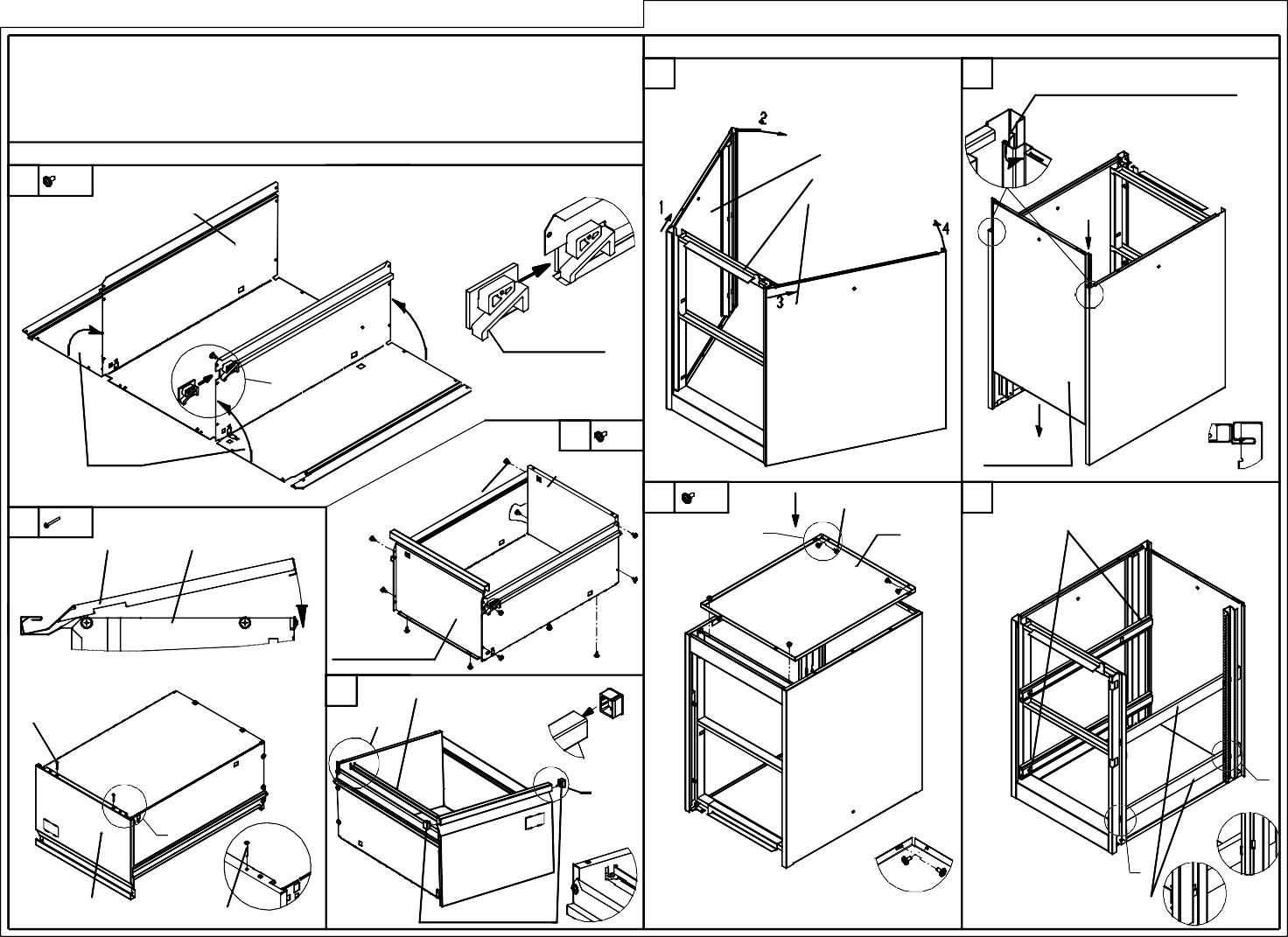 ПанельAAШуруп 3х25 Заглушка пластиковаяБAAДля установки дна картотеку необходимо перевернуть.Разрешается устанавливать дно в горизонтальном положении картотеки.AAББНаправляющая правая Картотеки серии AFC	Редакция от 11.09.15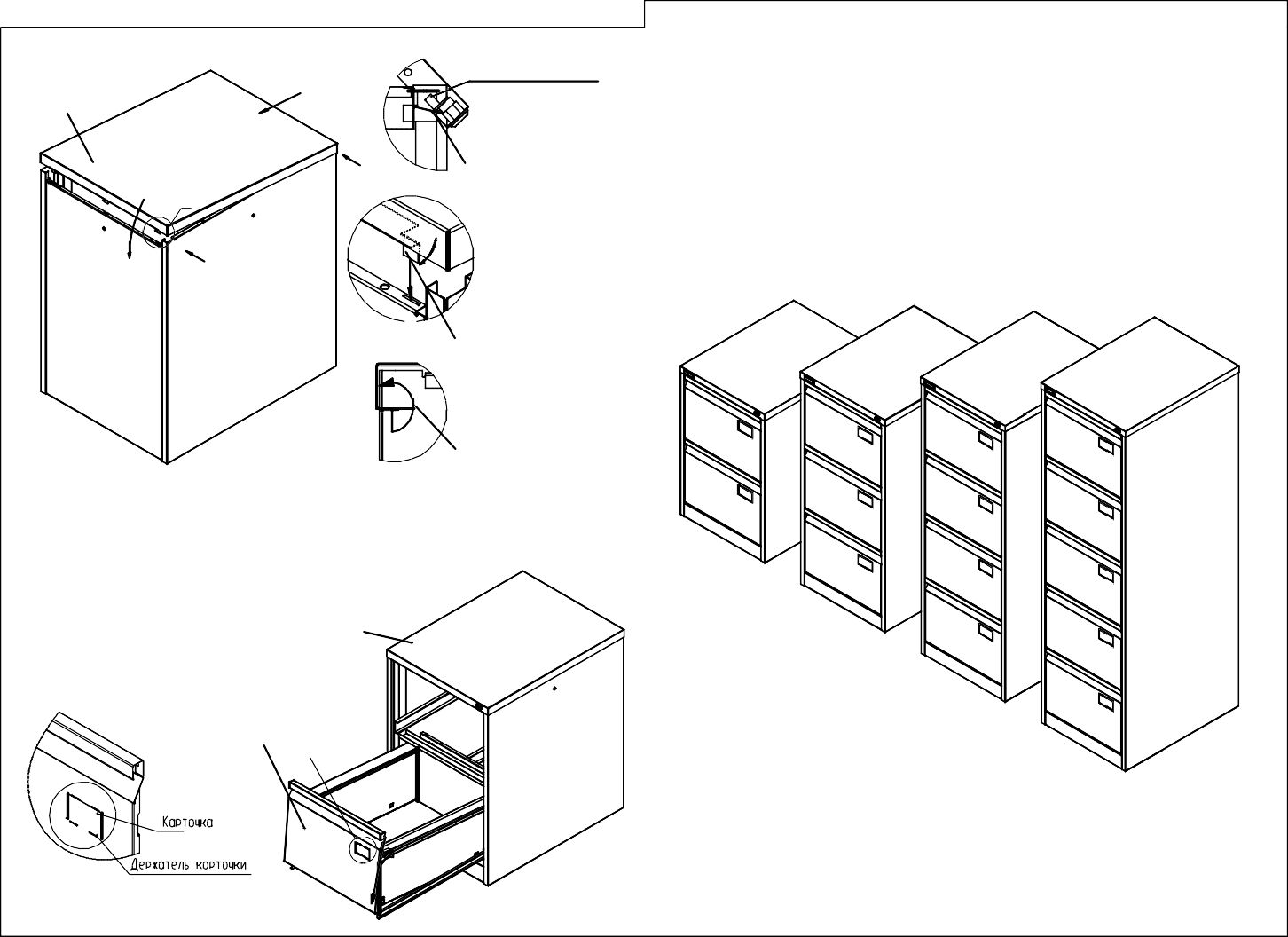 5AЯзычек замка должен заходитьКартотеки серии AFCИНСТРУКЦИЯ ПО СБОРКЕКрышкаКрышка2БВ1AБВпод крюк штанги Крышку завести под козырек рамыОтогнув язычки крышки завести их в пазы задней стенки	Загнуть язычки крышки до упора  в указанном направлении	Картотеки серии AFCИНСТРУКЦИЯ ПО СБОРКЕ6Установку ящиков в корпус картотеки необходимо производить, начиная с нижнего.Установку ящиков в корпус картотеки необходимо производить, начиная с нижнего.Установку ящиков в корпус картотеки необходимо производить, начиная с нижнего.Установку ящиков в корпус картотеки необходимо производить, начиная с нижнего.Установку ящиков в корпус картотеки необходимо производить, начиная с нижнего.Установку ящиков в корпус картотеки необходимо производить, начиная с нижнего.Установку ящиков в корпус картотеки необходимо производить, начиная с нижнего.Установку ящиков в корпус картотеки необходимо производить, начиная с нижнего.Картотеки серии AFCИНСТРУКЦИЯ ПО СБОРКЕВыдвинув несущую часть направляющей, совместить и завести ее крепежныеэлементы в пазы ящика. Повернув ключ замка картотеки по часовой стрелке и удерживая его, завести ящик наполовину в корпус, далее, отпустив ключ, завести ящик до упора.Корпус картотекиУстановить карточкодержатель согласно схемеАЯщик в сбореАВыдвинув несущую часть направляющей, совместить и завести ее крепежныеэлементы в пазы ящика. Повернув ключ замка картотеки по часовой стрелке и удерживая его, завести ящик наполовину в корпус, далее, отпустив ключ, завести ящик до упора.Корпус картотекиУстановить карточкодержатель согласно схемеАЯщик в сбореАВыдвинув несущую часть направляющей, совместить и завести ее крепежныеэлементы в пазы ящика. Повернув ключ замка картотеки по часовой стрелке и удерживая его, завести ящик наполовину в корпус, далее, отпустив ключ, завести ящик до упора.Корпус картотекиУстановить карточкодержатель согласно схемеАЯщик в сбореАВыдвинув несущую часть направляющей, совместить и завести ее крепежныеэлементы в пазы ящика. Повернув ключ замка картотеки по часовой стрелке и удерживая его, завести ящик наполовину в корпус, далее, отпустив ключ, завести ящик до упора.Корпус картотекиУстановить карточкодержатель согласно схемеАЯщик в сбореАВыдвинув несущую часть направляющей, совместить и завести ее крепежныеэлементы в пазы ящика. Повернув ключ замка картотеки по часовой стрелке и удерживая его, завести ящик наполовину в корпус, далее, отпустив ключ, завести ящик до упора.Корпус картотекиУстановить карточкодержатель согласно схемеАЯщик в сбореАВыдвинув несущую часть направляющей, совместить и завести ее крепежныеэлементы в пазы ящика. Повернув ключ замка картотеки по часовой стрелке и удерживая его, завести ящик наполовину в корпус, далее, отпустив ключ, завести ящик до упора.Корпус картотекиУстановить карточкодержатель согласно схемеАЯщик в сбореАВыдвинув несущую часть направляющей, совместить и завести ее крепежныеэлементы в пазы ящика. Повернув ключ замка картотеки по часовой стрелке и удерживая его, завести ящик наполовину в корпус, далее, отпустив ключ, завести ящик до упора.Корпус картотекиУстановить карточкодержатель согласно схемеАЯщик в сбореАВыдвинув несущую часть направляющей, совместить и завести ее крепежныеэлементы в пазы ящика. Повернув ключ замка картотеки по часовой стрелке и удерживая его, завести ящик наполовину в корпус, далее, отпустив ключ, завести ящик до упора.Корпус картотекиУстановить карточкодержатель согласно схемеАЯщик в сбореАВыдвинув несущую часть направляющей, совместить и завести ее крепежныеэлементы в пазы ящика. Повернув ключ замка картотеки по часовой стрелке и удерживая его, завести ящик наполовину в корпус, далее, отпустив ключ, завести ящик до упора.Корпус картотекиУстановить карточкодержатель согласно схемеАЯщик в сбореАКартотеки серии AFCИНСТРУКЦИЯ ПО СБОРКЕ